Израчунај:                                                  1 000         30 000          20 000             500 000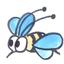         +8 800      + 10 000       +  12 000        +   200 200 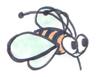        2.Израчунај збир бројева :      а) 4 000  и  5 200.                   _________________________________________                    б) 34 000 и 20 000                 __________________________________________3.Попуни табелу: 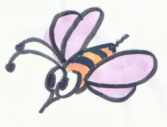 а  4 000  3 000  1 900   43 000   400 000б  3 000  3 500  2 000    3 000  100 000а + б